Утвержден Приказом Закрытого Акционерного Общества «Азербайджанское Каспийское Морское Пароходство» от 01 декабря 2016 года, № 216.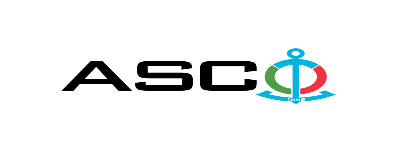 ЗАКРЫТОЕ АКЦИОНЕРНОЕ ОБЩЕСТВО «АЗЕРБАЙДЖАНСКОЕ КАСПИЙСКОЕ МОРСКОЕ ПАРОХОДСТВО» ОБЪЯВЛЯЕТ О ПРОВЕДЕНИИ ОТКРЫТОГО КОНКУРСА НА ЗАКУПКУ ДИСКОВЫХ ПОВОРОТНЫХ КЛАПАНОВ НЕОБХОДИМЫХ ДЛЯ СУДОВ МОРСКОГО ТРАНСПОРТНОГО ФЛОТА  К о н к у р с № AM101 / 2021 (на бланке участника-претендента)ПИСЬМО-ЗАЯВКА НА УЧАСТИЕ В ОТКРЫТОМ КОНКУРСЕ Город _______       “___”_________20___года ___________№           							                                                                                          Председателю Комитета по Закупкам АСКОГосподину Дж. МахмудлуНастоящей заявкой [с указанием полного наименования претендента-подрядчика] подтверждает намерение принять участие в открытом конкурсе № [с указанием претендентом номера конкурса], объявленном «АСКО» в связи с закупкой «__________». При этом подтверждаем, что в отношении [с указанием полного наименования претендента-подрядчика] не проводится процедура ликвидации, банкротства, деятельность не приостановлена, а также отсутствуют иные обстоятельства, не позволяющие участвовать в данном тендере.  Гарантируем, что [с указанием полного наименования претендента-подрядчика] не является лицом, связанным с АСКО. Сообщаем, что для оперативного взаимодействия с Вами по вопросам, связанным с представленной документацией и другими процедурами, нами уполномочен:Контактное лицо :  Должность контактного лица:  Телефон :  E-mail: Приложение:Оригинал  банковского  документа об  оплате взноса за участие в конкурсе –  на ____ листах.________________________________                                   _______________________(Ф.И.О. уполномоченного лица) (подпись уполномоченного лица)_________________________________                                                  (должность уполномоченного лица)                                                                                                                                                                   M.П.ПЕРЕЧЕНЬ ТОВАРОВ :Необходимо предоставить информацию о производителе предлагаемых запасных частей, технические характеристики и сертификаты, а также сертификат Международного морского классификационного общества для требуемых товаров.Запчасти должны быть новыми.Запчасти должны быть оригинальными.Условия поставок от местных предприятий принимаются только на условиях DDP. Договор закупок будет заключаться только в азербайджанских манатах, другие условия не принимаются.Условия поставки иностранных предприятий принимаются на условиях CIP (DAP) (Инкотермс 2010).     До заключения договора купли-продажи с компанией победителем конкурса  проводится проверка претендента в соответствии с правилами закупок АСКО.     Компания должна перейти по этой ссылке (http://asco.az/sirket/satinalmalar/podratcilarin-elektron-muraciet-formasi/), чтобы заполнить специальную форму или представить следующие документы:Устав компании (со всеми изменениями и дополнениями)Выписка из реестра коммерческих юридических лиц (выданная в течение последнего 1 месяца)Информация об учредителе юридического лица  в случае если учредитель является юридическим лицомИНН свидетельствоПроверенный аудитором  баланс бухгалтерского учета или налоговая декларация (в зависимости от системы налогообложения) / справка на отсутствие налоговой задолженности в органах налогообложения Удостоверения личности законного представителяЛицензии учреждения необходимые для оказания услуг / работ (если применимо)Договор не будет заключен с компаниями которые не предоставляли указанные документы и не получили позитивную оценку по результатам процедуры проверки и они будут исключены из конкурса !  Перечень документов для участия в конкурсе:Заявка на участие в конкурсе (образец прилагается); Банковский документ об оплате взноса за участие в конкурсе; Конкурсное предложение; Банковская справка о финансовом положении грузоотправителя за последний год (или в течение периода функционирования);Справка из соответствующих налоговых органов об отсутствии просроченных обязательств по налогам и другим обязательным платежам в Азербайджанской Республике, а также об отсутствии неисполненных обязанностей налогоплательщика, установленных Налоговым кодексом Азербайджанской Республики в течение последнего года (исключая период приостановления). На первичном этапе, заявка на участие в конкурсе (подписанная и скрепленная печатью) и банковский документ об оплате взноса за участие (за исключением конкурсного предложения) должны быть представлены на Азербайджанском, русском или английском языках не позднее 17:00 (по Бакинскому времени) 22 декабря 2021 года по месту нахождения Закрытого Акционерного Общества «Азербайджанское Каспийское Морское Пароходство» (далее – «АСКО» или "Закупочная Организация") или путем отправления на электронную почту контактного лица. Остальные документы должны быть представлены в конверте конкурсного предложения.   Перечень (описание) закупаемых товаров, работ и услуг прилагается.Сумма взноса за участие в конкурсе и приобретение Сборника Основных Условий :Претенденты, желающие принять участие в конкурсе, должны оплатить нижеуказанную сумму взноса за участие в конкурсе (название организации проводящий конкурс и предмет конкурса должны быть точно указаны в платежном поручении) путем перечисления средств на банковский счет АСКО с последующим представлением в АСКО документа подтверждающего оплату, в срок не позднее, указанного в первом разделе.  Претенденты, выполнявшие данное требование, вправе приобрести Сборник Основных Условий по предмету закупки у контактного лица в электронном или печатном формате в любой день недели с 09.00 до 18.00 часов до даты, указанной в разделе IV объявления.Размер взноса за участие (без НДС): 50 (пятьдесят) АЗН.  Допускается оплата суммы взноса за участие в манатах или в долларах США и Евро в эквивалентном размере.   Номер счета :Взнос за участие в конкурсе не подлежит возврату ни при каких обстоятельствах, за исключением отмены конкурса АСКО !Гарантия на конкурсное предложение:Для конкурсного предложения требуется банковская гарантия в сумме не менее 1 (одного)% от цены предложения. Форма банковской гарантии будет указана в Сборнике Основных Условий. Оригинал банковской гарантии должен быть представлен в конкурсном конверте вместе с предложением. В противном случае Закупочная Организация оставляет за собой право отвергать такое предложение. Финансовое учреждение, выдавшее гарантию, должно быть принято в финансовых операциях в Азербайджанской Республике и / или в международном уровне. Закупочная организация оставляет за собой право не принимать никаких недействительных  банковских гарантий.В случае если лица, желающие принять участие в конкурсе закупок, предпочтут представить гарантию другого типа  (аккредитив, ценные бумаги,  перевод средств на счет указанный в тендерных документах, депозит и другие финансовые активы), в этом случае должны предварительно запросить АСКО посредством контактного лица, указанного в объявлении и получить согласие  о возможности приемлемости такого вида гарантии. Сумма гарантии за исполнение договора требуется в размере 5 (пяти) % от закупочной цены.Для текущей закупочной операции Закупающая Организация произведет оплату только после того, как товары будут доставлены на склад, предоплата не предусмотрена.Срок исполнения контракта :Товары будут приобретены по мере необходимости. Требуется выполнение договора купли-продажи в течение 5 (пяти) календарных дней после получения официального заказа (запроса) от АСКО.Предельный срок и время подачи конкурсного предложения :Участники, представившие заявку на участие и банковский документ об оплате взноса за участие в конкурсе до срока, указанного в первом разделе, должны представить свои конкурсные предложения в «АСКО» в запечатанном конверте (один оригинальный экземпляр и одна копия) не позднее 14:30 (по Бакинскому времени) 29 декабря 2021 года.Конкурсные предложения, полученные позже указанной даты и времени, не вскрываются и возвращаются участнику.Адрес закупочной организации :Азербайджанская Республика, город Баку AZ1003 (индекс), Пр. Нефтяников 2, Комитет по Закупкам АСКО. Контактное лицо :Анар АбдуллаевВедущий специалист Департамента ЗакупокТелефонный номер: +994 12 4043700 (внутр. 1016)По юридическим вопросам :Телефонный номер: +994 12 4043700 (внутр. 1262)Адрес электронной почты:: tender@asco.az Дата, время и место вскрытия конвертов с конкурсными предложениями :Вскрытие конвертов будет производиться в онлайн формате в 15.30 (по Бакинскому времени)                               29 декабря 2021 года по адресу, указанному в разделе V. Лица, желающие принять участие во вскрытии конверта, должны представить документ, подтверждающий их участие (соответствующую доверенность от участвующего юридического или физического лица) и удостоверение личности не позднее, чем за полчаса до начала конкурса.Сведения о победителе конкурса :Информация о победителе конкурса будет размещена в разделе «Объявления» официального сайта АСКО.№Наименование материалов и товаровСвойстваЕдиница измеренияКоличествоСертификаты1Комплект сальников ЗИП для дисковых поворотных клапанов AH DN 50 31090PP (клапан-бабочка) (сырая нефть до + 50 С, PN 1,0 МПа)Производитель ЗАО «АРМАТЭК» шт.20Сертификат соответствия и качества / Сертификат испытаний / Сертификат Международного Морского Классификационного Общества2Комплект сальников ЗИП для дисковых поворотных клапанов AH DN 100 31090PP (клапан-бабочка) (сырая нефть до + 50 С, PN 1,0 МПа)Производитель ЗАО «АРМАТЭК» шт.30Сертификат соответствия и качества / Сертификат испытаний / Сертификат Международного Морского Классификационного Общества3Комплект сальников ЗИП для дисковых поворотных клапанов AH DN 125 31090PP (клапан-бабочка)(сырая нефть до + 50 С, PN 1,0 МПа)Производитель ЗАО «АРМАТЭК» шт.30Сертификат соответствия и качества / Сертификат испытаний / Сертификат Международного Морского Классификационного Общества4Комплект сальников ЗИП для дисковых поворотных клапанов AH DN 150 31090PP (клапан-бабочка)(сырая нефть до + 50 С, PN 1,0 МПа)Производитель ЗАО «АРМАТЭК» шт.30Сертификат соответствия и качества / Сертификат испытаний / Сертификат Международного Морского Классификационного Общества5Комплект сальников ЗИП для дисковых поворотных клапанов AH DN 200 31090PP (клапан-бабочка)(сырая нефть до + 50 С, PN 1,0 МПа)Производитель ЗАО «АРМАТЭК» шт.20Сертификат соответствия и качества / Сертификат испытаний / Сертификат Международного Морского Классификационного Общества6Комплект сальников ЗИП для дисковых поворотных клапанов AH DN 250 31090PP (клапан-бабочка)(сырая нефть до + 50 С, PN 1,0 МПа)Производитель ЗАО «АРМАТЭК» шт.20Сертификат соответствия и качества / Сертификат испытаний / Сертификат Международного Морского Классификационного Общества7Комплект сальников ЗИП для дисковых поворотных клапанов AH DN 300 31090PP (клапан-бабочка)(сырая нефть до + 50 С, PN 1,0 МПа)Производитель ЗАО «АРМАТЭК» шт.10Сертификат соответствия и качества / Сертификат испытаний / Сертификат Международного Морского Классификационного Общества8Дисковый поворотный клапан с редуктором (маслостойкий,  нефтястойкий )СЧ18-20 / диск-нержавеющий металл / Шток - Ст20 / NBR Ду 50 Ру-16 кг / см² ГОСТ 13547-2015шт.7Сертификат соответствия и качества / Сертификат испытаний / Сертификат Международного Морского Классификационного Общества9Дисковый поворотный клапан с редуктором (маслостойкий,  нефтястойкий )СЧ18-20 / диск-нержавеющий металл / Шток - Ст20 / NBR Ду 100 Ру-16 кг / см² ГОСТ 13547-2015шт.10Сертификат соответствия и качества / Сертификат испытаний / Сертификат Международного Морского Классификационного Общества10Дисковый поворотный клапан с редуктором (маслостойкий,  нефтястойкий )СЧ18-20 / диск-нержавеющий металл / Шток - Ст20 / NBR Ду 125 Ру-16 кг / см² ГОСТ 13547-2015шт.20Сертификат соответствия и качества / Сертификат испытаний / Сертификат Международного Морского Классификационного Общества11Дисковый поворотный клапан с редуктором (маслостойкий,  нефтястойкий )СЧ18-20 / диск-нержавеющий металл / Шток - Ст20 / NBR Ду 150 Ру-16 кг / см² ГОСТ 13547-2015шт.15Сертификат соответствия и качества / Сертификат испытаний / Сертификат Международного Морского Классификационного Общества12Дисковый поворотный клапан с редуктором (маслостойкий,  нефтястойкий )СЧ18-20 / диск-нержавеющий металл / Шток - Ст20 / NBR Ду 200 Ру-16 кг / см² ГОСТ 13547-2015шт.5Сертификат соответствия и качества / Сертификат испытаний / Сертификат Международного Морского Классификационного Общества13Дисковый поворотный клапан с редуктором (маслостойкий,  нефтястойкий )СЧ18-20 / диск-нержавеющий металл / Шток - Ст20 / NBR Ду 250 Ру-16 кг / см² ГОСТ 13547-2015шт.3Сертификат соответствия и качества / Сертификат испытаний / Сертификат Международного Морского Классификационного Общества14Дисковый поворотный клапан с редуктором (маслостойкий,  нефтястойкий)СЧ18-20 / диск-нержавеющий металл / Шток - Ст20 / NBR Ду 300 Ру-16 кг / см² ГОСТ 13547-2015шт.3Сертификат соответствия и качества / Сертификат испытаний / Сертификат Международного Морского Классификационного Общества